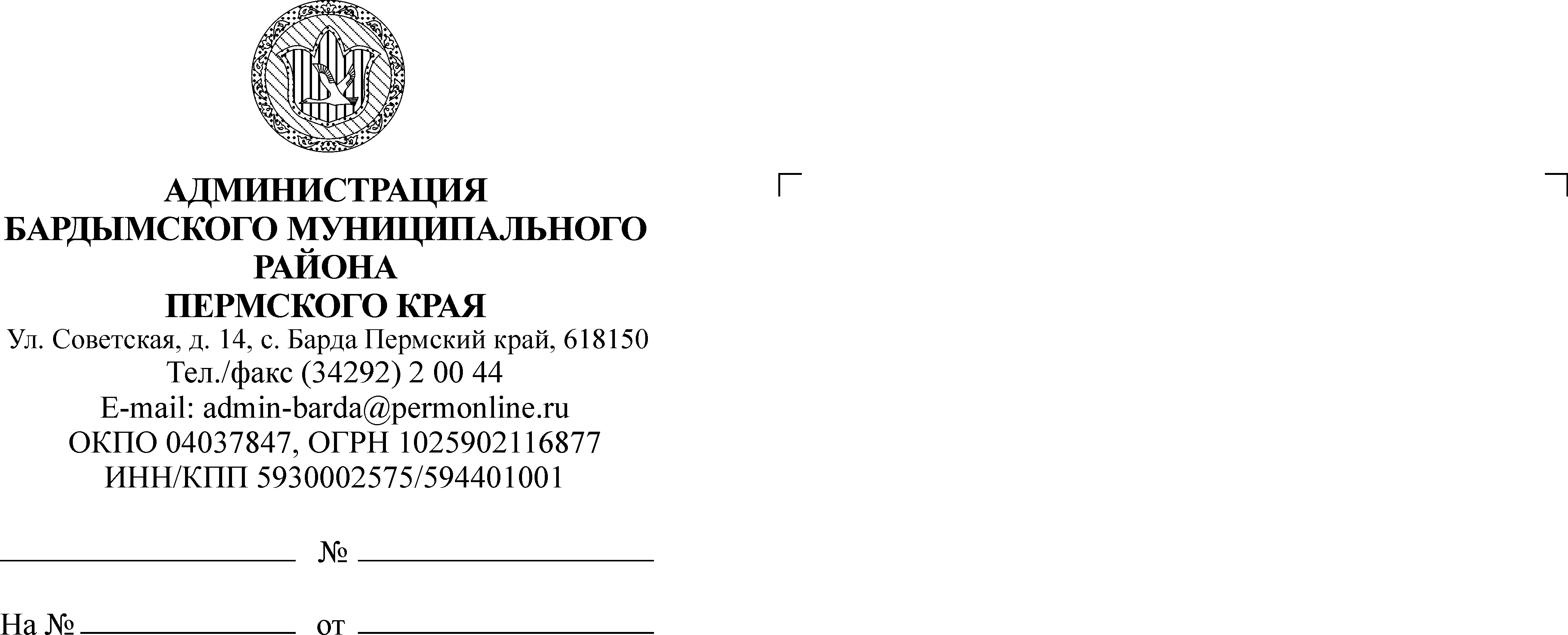 ЗЕМСКОЕ СОБРАНИЕБАРДЫМСКОГО МУНИЦИПАЛЬНОГО РАЙОНАПЕРМСКОГО КРАЯ  ДЕСЯТОЕ ЗАСЕДАНИЕРЕШЕНИЕ26.08.2016                                                                                          № 166О внесении изменения в  пункт 2.3. Перечня информации о деятельности Земского Собрания Бардымского муниципального района, размещаемой в сети «Интернет», утвержденный решением Земского Собрания Бардымского муниципального районаот 29.02.2012 № 414В целях приведения правовых актов Земского Собрания муниципального района в соответствие действующему законодательству Земское Собрание Бардымского муниципального района РЕШАЕТ:1. Внести в пункт 2.3. Перечня информации о деятельности Земского Собрания Бардымского муниципального района, размещаемой в сети «Интернет», утвержденный решением Земского Собрания Бардымского муниципального района от 29.02.2012 № 414, следующее изменение:1.1. в графе 1 строки 2.3. слова «информация о размещении заказов на поставки товаров, выполнение работ, оказание услуг для муниципальных нужд Земского собрания» заменить словами «информация о закупках товаров, работ, услуг для обеспечения государственных и муниципальных нужд в соответствии с законодательством Российской Федерации о контрактной системе в сфере закупок товаров, работ, услуг для обеспечения государственных и муниципальных нужд».2. Решение вступает в силу со дня официального опубликования на официальном сайте Администрации Бардымского муниципального района www.barda-rayon.ru.3. Контроль за исполнением решения возложить на председателя комиссии по социальной политике Габдулхакову З.С.Председатель Земского СобранияБардымского муниципального района 				                Х.Г.Алапанов Глава муниципального района – глава Администрации Бардымскогомуниципального района                                                                               С.М.Ибраев29.08.2016